Najpopularniejsze przysłowia polskie, które warto pamiętaćKażdy z nas zna jakieś <strong>najpopularniejsze przysłowia polskie</strong>. Często są one pouczające, innym razem zabawne. Poniżej znajdziesz kilka z nich. Zapraszamy!Najpopularniejsze przysłowia polskieW każdym języku występują jakieś przysłowia, a ich historia sięga nawet do kilkuset lat wstecz. Wywodzą się one przede wszystkim z kultur oraz wierzeń. Wiele z nich jest aktualnych w obecnych czasach, a ludzie często się do nich odnoszą. Z tego wpisu poznasz najpopularniejsze przysłowia polskie. Zapraszamy do lektury!Skąd się wzięły przysłowia?Zacznijmy od krótkiej historii. Jak już wspomnieliśmy, przysłowia wywodzą się głównie z życia codziennego - kultur, pór roku i wierzeń. Są one anonimowe, jednak nie wiadomo do końca, kiedy powstały. Pierwsze polskie przysłowia znaleziono w rękopisie kazań z 1407 roku, natomiast dość pokaźny zbiór przysłów został wydany w 1618 roku. Nie da się ukryć, że najpopularniejsze przysłowia polskie zawierają wiele mądrości, są ponadczasowe i uniwersalne.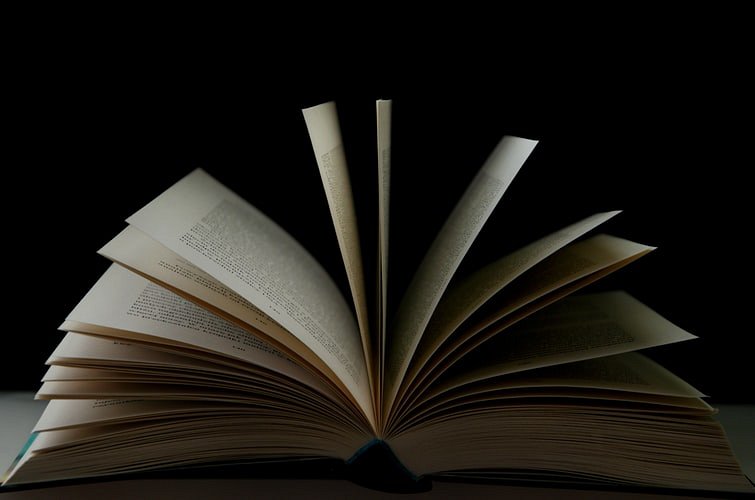 Najpopularniejsze przysłowia polskie - które warto znać?W języku polskim występuje naprawdę wiele przysłów, które są powszechnie znane, a także używane. Można je podzielić na kilka kategorii. Poniżej znajdziesz kilka z nich, które odnoszą się do pracy i życia codziennego: l Fortuna kołem się toczy,l Apetyt rośnie w miarę jedzenia,l Szewc bez butów chodzi,l Bez pracy nie ma kołaczy.Najpopularniejsze polskie przysłowia odnoszą się również do pór roku, miesięcy, a także znanych świętych. Można w tym miejscu wyróżnić:l Od świętej Anki zimne noce i porankil Kwiecień plecień, bo przeplata - trochę zimy, trochę lata.